0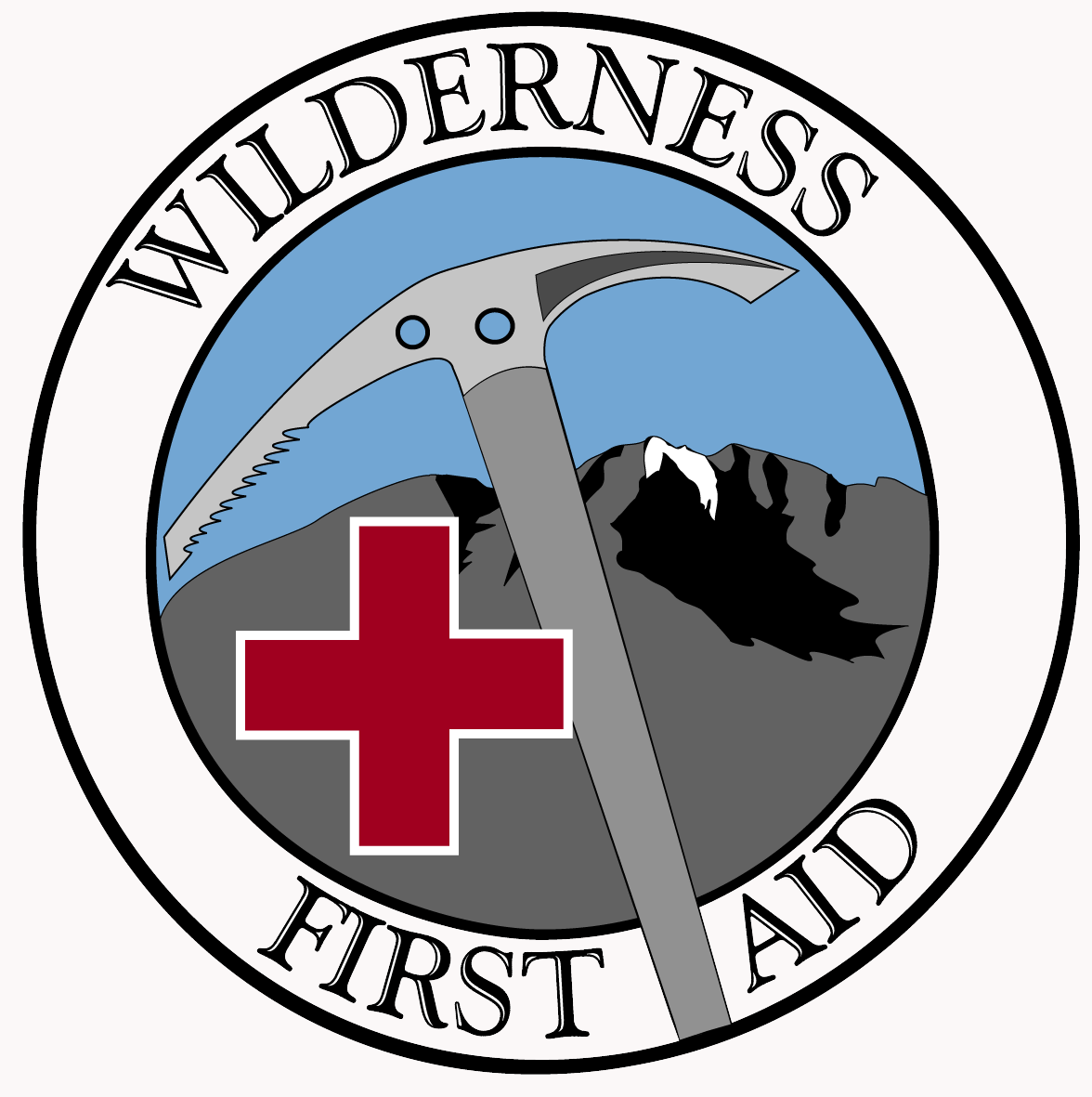 The Wilderness First Aid Course (WFAC) will be taught from Saturday morning through Sunday evening on the weekend of Oct 30,31. The first day of the WFAC will be in a classroom with some outdoor exercises. The second day will be outdoors at a park. Both locations are in Fullerton, CA. Proof of CPR training (including hands-on skills practice) within the past five years is a prerequisite for enrollment. Course virus safety precautions will include distancing and masks.The fee for the WFAC is $150. Included are course notes (as a pdf) and two laminated first aid checklists for your backpack. Applicants must submit (at the same time) this application, the course fee, proof of CPR training and a COVID vaccination certificate.  “This 16 hour course rivaled any 24 hour course I have taken.” – Eric G. “…the most intense, well organized and informative seminar I’ve ever attended (and in my work I attend a lot of seminars!). The WFAC is not a seminar or a workshop; it’s an experience” – Paul M., “I’ve taken a lot of classes to become a better leader. WFAC is hands down the best. This class astonishes me every time I take it.”– Ron C.Name(s) : 	Street Address :	City:Zip Code:	e-mail address:Primary Phone:	Both e-mail and phone are requiredMy age category is:[  ] Adult (21 or older;  [  ] Young adult [18 – 20]; [  ] Teen [14 – 17] (registering with adult as trusted partner)[  ]  I am a health care professional  - please specify (MD, RN, EMT, etc.)  ___________________Mail all of the following items in the same envelope:
[ ] This application form[ ] Your signed check for $150 made out to WFAC[ ] Copy of CPR card[ ] Copy of COVID vaccination certificatePlease address these to:Wilderness First Aid Course, P.O. Box 3414, Fullerton, CA 92834Contact Steve Schuster at 714-315-1886 or steve.n.wfac2@gmail.com
or visit the WFAC website at wildernessfirstaidcourse.org for more info.